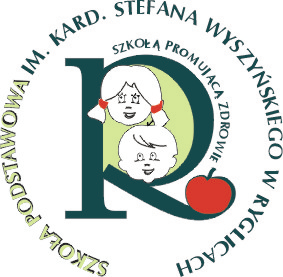 PROGRAM WYCHOWAWCZO-PROFILAKTYCZNYSZKOŁY PODSTAWOWEJ
 IM. KARDYNAŁA STEFANA WYSZYŃSKIEGO 
W RYGLICACHMotto programu: Wychowywać to nie znaczy kształcić tylko rozum, lecz kształtować harmonijnie całego człowieka, a więc także jego serce i charakter. Wychowywać, to znaczy również z pokolenia na pokolenie przekazywać wartości, które nadają życiu sens i wypełniają je treścią. Przekazuje się je nie tylko słowami, lecz przede wszystkim przykładem własnego życia. Wychowanie jest wspólnym zadaniem rodziców, szkoły, uniwersytetów, prasy, radia, telewizji i opinii publicznej. Wychowywanie jest bardzo odpowiedzialnym zadaniem. Phil Bosmans Wprowadzenie	Program Wychowawczo – Profilaktyczny szkoły jest dokumentem, który określa działania edukacyjne placówki, w zakresie wychowania 
i profilaktyki. Oba te obszary w szkole nie są odrębne od nauczania, stanowią one integralną część działalności każdego nauczyciela. Mając na uwadze ważność tego dokumentu, jego tworzenie zostało poprzedzone wieloma dyskusjami rady pedagogicznej, jak również rozmowami 
z rodzicami i uczniami naszej szkoły.Program Wychowawczo – Profilaktyczny odpowiada na problemy młodego pokolenia. Działania zawarte w dokumencie będą wspomagać wszechstronny rozwój osobowości ucznia, kształtować u uczniów postawy sprzyjające ich dalszemu rozwojowi społecznemu, takie jak: odpowiedzialność, wytrwałość, wiarygodność, uczciwość, szacunek do drugiego człowieka, poczucie własnej godności i wartości, kulturę osobistą, kreatywność, przedsiębiorczość oraz gotowość do podejmowania inicjatyw i pracy zespołowej, postawy patriotyczne, obywatelskie, poszanowanie tradycji i kultury własnego narodu, jak również postawę tolerancji, poszanowania dla innych kultur i tradycji oraz postawę prozdrowotną. Zaplanowane działania mają chronić człowieka w rozwoju przed zagrożeniami współczesnego świata i uczyć reagowania na nie.Program Wychowawczo- Profilaktyczny to zaplanowana praca nad kształtowaniem osobowości młodego człowieka, to wzmacnianie potrzeby rozwoju emocjonalnego i społecznego przez całe jego życie. Szkoła w procesie wychowania i profilaktyki zajmuje szczególne miejsce, ponieważ jest ona wspólnotą trzech podmiotów: pracowników szkoły, rodziców i uczniów. Zatem zarówno obowiązkiem rodziców,                   jak i pracowników szkoły jest jak najlepsze wykonywanie obowiązku wychowawczo -profilaktycznego.Podstawa prawna:Rozporządzenie Ministra Edukacji Narodowej z dnia 14 lutego 2017 r. w sprawie podstawy programowej wychowania przedszkolnego oraz podstawy programowej kształcenia ogólnego dla szkoły podstawowej, w tym dla uczniów  z niepełnosprawnością intelektualną        w stopniu umiarkowanym lub znacznym, kształcenia ogólnego dla branżowej szkoły I stopnia, kształcenia ogólnego dla szkoły specjalnej przysposabiającej do pracy oraz kształcenia ogólnego dla szkoły policealnej (Dz. U. z 2017 r., poz. 156)Ustawa z dnia 14 grudnia 2016 r. Prawo oświatowe (Dz. U. z 2017 r., poz. 59)Rozporządzenie Ministra Edukacji Narodowej z dnia 18 sierpnia 2015 r. w sprawie zakresu i form prowadzenia w szkołach 
i placówkach systemu oświaty działalności wychowawczej, edukacyjnej, informacyjnej i profilaktycznej w celu przeciwdziałania narkomanii (Dz. U. z dnia 28 sierpnia 2015 r. poz. 1249)Rozporządzenie Ministra Edukacji Narodowej w sprawie szczegółowego sposobu realizacji w szkołach środków 
towarzyszących o charakterze edukacyjnym, które służą prawidłowej realizacji programu dla szkół oraz upowszechniają wśród dzieci zdrowe nawyki żywienia.Rozporządzenie Ministra Edukacji Narodowej z dnia 9 sierpnia 2017 roku w  sprawie  zasad organizacji i udzielania pomocy psychologiczno-pedagogicznej w publicznych przedszkolach, szkołach i placówkach.Konstytucja RzeczypospolitejKonwencja Praw DzieckaPowszechna Deklaracja Praw CzłowiekaDokumenty wewnątrzszkolne zatwierdzone przez Radę PedagogicznąZAŁOŻENIA PROGRAMU	Jeśli wychowanie rozumiemy jako proces wspomagania dziecka w rozwoju ukierunkowanym na osiągniecie pełnej dojrzałości fizycznej, psychicznej, społecznej i duchowej, zaś profilaktykę jako proces wspomagania człowieka w radzeniu sobie z trudnościami zagrażającymi prawidłowemu rozwojowi i zdrowemu życiu, a także ograniczaniu i likwidowaniu czynników niekorzystnych dla życia i zdrowia człowieka (Z.B. Gaś) w SPWP skupimy się na wzmacnianiu czynników chroniących (zainteresowanie nauką, silna więź z rodzicami itp.), propagowaniu kultury bycia i zdrowego stylu życia (wolnego od uzależnień) i nauczymy dzieci podstawowych umiejętności społecznych, psychologicznych,      to istnieje nadzieja, że młodzi ludzie nauczą się właściwie funkcjonować w życiu.Wszelkie działania zmierzające do osiągnięcia celu realizowane będą w ramach procesu dydaktyczno - wychowawczego (zajęcia z wychowawcą, zajęcia edukacyjne, zajęcia profilaktyczno- edukacyjne oraz rozwijające kompetencje emocjonalno-społeczne). W realizację Programu Wychowawczo – Profilaktycznego zaangażowani są wszyscy pracownicy szkoły, rodzice i środowisko lokalne. Opis środowiska lokalnego – diagnoza zagrożeńTworzenie Szkolnego Programu Wychowawczo-profilaktycznego zostało poprzedzone diagnozą potrzeb naszych uczniów, ich problemów, analizą zasobów (możliwości) szkoły, charakterystyką środowiska lokalnego oraz uwarunkowań otoczenia, analizą dokumentów szkolnych (zapisy w dzienniku, raporty z ewaluacji wewnętrznych, raport z ewaluacji zewnętrznej). 
Wnioski z diagnozy:1. Ponad połowa osób zamieszkujących Gminę Ryglice zatrudniona jest w szeroko rozumianym sektorze usług, część w przemyśle, pozostali 
w innych sektorach działalności. Wielu mieszkańców korzysta z możliwości pracy za granicą lub pracuje w pobliskich miastach (Tarnów, Tuchów). Zauważa się budowanie nowych domów przez młodych mieszkańców, a także napływanie mieszkańców z miasta. Warunki bytowe 2/3 rodzin są dobre i bardzo dobre, w pozostałym procencie  poniżej średniej. 2. Na podstawie obserwacji wychowawców oraz przeprowadzonych wywiadów środowiskowych można stwierdzić, że środowisko nie prezentuje negatywnych postaw, obarczonych wszelkiego rodzaju uzależnieniami. Nie oznacza to jednak, że w szkole nie występują żadne negatywne zjawiska. Zdarzają się pojedyncze przypadki agresji, zwłaszcza słownej (używanie wulgaryzmów i przekleństw, brak kultury osobistej), poszturchiwania oraz pojedyncze przypadki palenia papierosów. W związku z powyższym planuje się dalsze działania w kierunku  rozpoznawania problemów wychowawczych w szkole. W szczególny sposób zostanie rozpracowany problem braku szacunku i brak motywacji do nauki, niechęć do udziału w przedsięwzięciach szkolnych, zajęciach pozalekcyjnych, wyjazdach, szczególnie u uczniów gimnazjum. WIZJASzkoły Podstawowej im. Kardynała Stefana Wyszyńskiego w Ryglicach 	Szkoła to placówka przyjazna dziecku, bezpieczna, stwarzająca optymalne warunki rozwoju intelektualnego i emocjonalnego uczniów, gwarantująca atrakcyjne i skuteczne nauczanie. To szkoła, która kształtuje swoich wychowanków w oparciu o szacunek do drugiego człowieka, poszanowanie uniwersalnego systemu wartości, dziedzictwa historycznego i kulturowego tak, aby poprzez właściwe kreowanie własnego rozwoju, godnie wpisać się w kształtowanie otaczającej rzeczywistości.MISJASzkoły Podstawowej im. Kardynała Stefana Wyszyńskiego w Ryglicach	Szkoła jest społecznością działającą na zasadach partnerstwa, przyjaźni, szacunku i życzliwości. Nauczyciele w pracy dydaktyczno –wychowawczej kierują się dobrem uczniów, troszczą się o ich bezpieczeństwo i zdrowie, kształtują właściwą postawę moralną i obywatelską swoich wychowanków, dążą do pełnego rozwoju ich osobowości. Szkoła wspiera ten rozwój poprzez stworzenie bezpiecznej i twórczej atmosfery procesu nauczania, rozpoznawanie, zachęcanie i rozwijanie indywidualnych uzdolnień i umiejętności, rozbudzanie chęci i szacunku do nauki, pojmowanej jako proces trwający przez całe życie. Szkoła przygotowuje uczniów do przyszłego życia poprzez uczenie wzajemnego szacunku i zrozumienia potrzeb innych ludzi, kształtowanie pozytywnego podejścia do nauki i pracy, zachęcanie do działania zespołowego, uświadamianie odpowiedzialności za rozwój środowiska przyrodniczego i społecznego.
SYLWETKA ABSOLWENTASzkoły Podstawowej im. Kardynała Stefana Wyszyńskiego w RyglicachRealizując ogólne zadania szkoły dążymy do tego, by nasz absolwent:w sferze nauki:     sprawnie posługiwał się językiem polskim, umiał korzystać z różnych źródeł informacji, umiał zdobywać, przetwarzać i wykorzystywać      wiedzę, umiał korzystać z nowoczesnych technologii komunikacyjnych,      był przygotowany do dalszej nauki, rozwijał swoje talenty, myślał samodzielnie, twórczo i krytycznie, umiał realizować własne plany                  i marzenia,     miał świadomość potrzeby nieustannego rozwoju i kształcenia, był świadomy, że każdemu kreatywnemu działaniu powinien towarzyszyć    wysiłek i był gotów go podejmować. w sferze społecznej:     dobrze funkcjonował w swoim otoczeniu, czuł się członkiem społeczności lokalnej, obywatelem Polski i Europy, był ciekawy świata,     znał i szanował tradycje rodziny, szkoły i narodu, wykazywał chęć poznania ojczystego kraju i jego zwyczajów,     był odpowiedzialny, prawy i uczciwy, wyrażał siebie w sposób akceptowany społecznie, wywiązywał się z powierzonych zadań            
w sposób zadowalający siebie i innych, starał się przewidzieć skutki swoich działań i gotów był ponieść konsekwencje swoich czynów,  umiał   rozróżniać dobre i złe zachowanie,      umiał współpracować w grupie, działał zgodnie z obowiązującymi w niej zasadami, miał poczucie współodpowiedzialności,      był tolerancyjny wobec odrębności innych, w tym wobec cudzoziemców, osób starszych czy niepełnosprawnych,      umiał zachować się kulturalnie, znał zasady dobrego wychowania, używał form grzecznościowych,      potrafił budować przyjazne relacje z rówieśnikami, umiał nazywać swoje emocje, umiał nad nimi panować, pokojowo rozwiązywał konflikty, umiał dyskutować, był wrażliwy na potrzeby innych,     dbał o zdrowie własne i innych, kształtował właściwe nawyki żywieniowe i higieny, znał zagrożenia wypływające z zażywania alkoholu, nikotyny i innych używek,     stosował się do zasad ekologii, segregował odpady, dbał o czystość otoczenia,     dbał o swój wygląd, ubierał się schludnie i odpowiednio do czasu i miejsca,     bezpiecznie poruszał się po drogach, posiadał kartę rowerową.w sferze kulturowej:     uczestniczył w rożnych formach kultury, był przygotowany do odbioru mass mediów,     umiał analizować docierające do niego informacje, był krytyczny wobec programów telewizyjnych, filmów, czasopism, książek, znał mechanizmy działania reklamy,     był aktywny fizycznie i artystycznie, uprawiał sport, w miarę swoich możliwości śpiewał, grał na instrumencie, rysował.CELE GŁÓWNEWszechstronny rozwój ucznia zmierzający do pełnej dojrzałości fizycznej, emocjonalnej, intelektualnej, duchowej i społecznej 
z uwzględnieniem jego indywidualnych potrzeb i możliwości, przebiegający w sprzyjającym mu środowisku wychowawczym.Wspieranie nauczycieli i rodziców w ich pracy nad kształtowaniem pozytywnych systemów wartości dziecka oraz pogłębianie ich wiedzy na temat zagrożeń współczesnego świata.CELE SZCZEGÓŁOWEintegracja zespołów klasowych,rozpoznawanie i nazywanie uczuć,wdrażanie do poszanowania uczuć innych, kształtowanie empatii,uczenie zachowań asertywnych,rozwijanie poczucia godności ludzkiej – kultura osobista, otwartość, wrażliwość,wytwarzanie motywacji do nauki i skuteczności kształcenia, rozwijanie takich cech ja : pracowitość, odpowiedzialność,prawdomówność, rzetelność, wytrwałość, uczciwość, odwaga, budzenie wrażliwości moralnej – rozróżnianie dobra od zła,kształtowanie postaw prospołecznych, prorodzinnych i prozdrowotnych,rozwijanie szacunku dla dobra wspólnego jako podstawy życia społecznego rodziny, społeczności lokalnej, państwowej,rozwijanie patriotyzmu,tworzenie kultury pozytywnych wzorów – rozpoznawanie wartości moralnych, dokonywanie wyborów, właściwa hierarchizacja  wartości,kształtowanie umiejętności budowania więzi międzyludzkich,przeciwdziałanie zagrożeniom społecznym i cywilizacyjnym,rozwój działalności sportowej, rekreacyjnej i turystycznej,rozwój zainteresowań i zdolności uczniów,pomoc nauczycieli w wychowawczej roli rodziny.FORMY REALIZACJI organizowanie „Dni otwartych”,pedagogizacja rodziców,spotkania z rodzicami co najmniej 4 razy w roku – zebrania klasowe,indywidualne spotkania z rodzicami,wizyty domowe,stała kontrola obecności uczniów na zajęciach lekcyjnych,prowadzenie zajęć uczących właściwych relacji interpersonalnych, obejmujących ćwiczenia zachowań asertywnych, doskonalenie komunikacji, rozwijanie empatii i zrozumienia, radzenie sobie ze stresem, wzmacnianie poczucia własnej wartości,prelekcje na temat zachowań ryzykownych i ich skutków – spotkania z psychologiem, policjantem, pielęgniarką środowiskową,współpraca z PPP, Policją, Parafią, Caritas, z Gminnym Koordynatorem Rozwiązywania Problemów Alkoholowych, ze specjalistami 
z zakresu uzależnień i przemocy,pogadanki i projekcje filmów o tematyce prozdrowotnej,udział dzieci w spektaklach profilaktycznych,  przygotowywanie z dziećmi teatrzyków o tematyce prozdrowotnej,organizowanie w ciągu całego roku imprez klasowych: ogniska, wycieczki środowiskowe i krajoznawcze, dyskoteki, wyjazdy do kina, udział w spektaklach teatralnych, wystawy, itp.,udział w zawodach sportowych, konkursach przedmiotowych, wiedzowych, literackich, recytatorskich, muzycznych i plastycznych,eksponowanie osiągnięć indywidualnych i klasowych na szkolnej tablicy informacyjnej oraz stronie WWW szkoły,rozwijanie zainteresowań różnymi formami turystyki i sportu  poprzez: wycieczki krajoznawczo – turystyczne, wycieczki rowerowe, rajdy, rozgrywki sportowe, zajęcia rekreacyjno – ruchowe,organizowanie aktywnego i zdrowego sposobu spędzania wolnego czasu: rozwijanie działalności kół zainteresowań, prowadzenie zajęć pozalekcyjnych, praca w  organizacjach szkolnych,udział w lokalnych i ogólnopolskich kampaniach profilaktycznych.METODY PRACY:ankiety,praca grupowa,dialog,mini pogadanki,teatrzyk (drama),filmy,prace plastyczne,„burza mózgów”,opowiadanie,krzyżówki, rebusy,zabawy i gry,metoda projektu,pokaz.Instytucje wspomagające realizację programu:Gminna Komisja Rozwiązywania Problemów Alkoholowych w Ryglicach,Powiatowa Poradnia Psychologiczno- Pedagogiczna w Tarnowie (filia w Tuchowie),Komisariat Policji w Tuchowie,Ośrodek Zdrowia w Ryglicach,Gminny Ośrodek Pomocy Społecznej w Ryglicach,Rada Rodziców ,Caritas parafii Ryglice.Ewaluacja programu: Źródła pozyskiwania informacji niezbędnych do ewaluacji:dyskusje, wywiady i rozmowy z uczniami i rodzicami, analiza przypadków,wnikliwa obserwacja uczniów,spotkania zespołu wychowawczego – wymiana uwag, spostrzeżeń i własnych doświadczeń w zakresie działań profilaktycznych,analiza dokumentów (notatki, protokoły, rejestr działań, sprawozdania dyrekcji szkoły, nauczycieli, wychowawców, pedagoga szkolnego, podsumowujące stopień realizacji zadań zawartych w Szkolnym Programie Wychowawczo- Profilaktycznym),ankiety przeprowadzone wśród uczniów i rodziców,analiza wytworów uczniów.Ewaluacja działań profilaktycznych będzie się odbywać raz w roku. Pod koniec roku szkolnego sporządzony zostanie raport zawierający wyniki (fakty wynikające z ewaluacji), wnioski (interpretacja wyników, słabe i mocne strony) oraz zalecenia (propozycje do przyszłych działań ukazujące rodzaj i kierunek zmian).Z raportem zapoznani zostaną wszyscy nauczyciele, co posłuży podsumowaniu i ocenie oraz stworzy okazję do dyskusji.Czas realizacji programu:Szkolny Program Wychowawczo - Profilaktyczny przewidziany jest do realizacji na lata 2017- 2019 w ośmioletniej szkole podstawowej 
i ostatnich klasach gimnazjalnych.  Obejmuje wszystkich uczniów, nauczycieli i rodziców.Harmonogram działań:    OBSZAR: EDUKACJA ZDROWOTNAOBSZAR:  KSZTAŁTOWANIE POSTAW SPOŁECZNYCHOBSZAR: PROFILAKTYKA ZACHOWAŃ RYZYKOWNYCH, PROBLEMOWYCH.OBSZAR:  BUDOWANIE SYSTEMU WARTOŚCI DziałaniaSposób realizacjiAdresaciOdpowiedzialniTerminDostarczanie uczniom    i rodzicom wiedzy na temat różnych aspektów zdrowia.Utworzenie w czytelni szkolnej biblioteczki wiedzy o zdrowiu (literatura, broszury, czasopisma). uczniowie, nauczyciele, rodziceMarzena Kluz, Anna PikusawrzesieńDostarczanie uczniom    i rodzicom wiedzy na temat różnych aspektów zdrowia.Propagowanie czytelnictwa czasopism oraz stron internetowych promujących zdrowy styl życia oraz artykułów o tej tematyce w prasie młodzieżowej.uczniowieMarzena Kluz, Anna Pikusacały rokDostarczanie uczniom    i rodzicom wiedzy na temat różnych aspektów zdrowia.Samodzielne wykonanie przez uczniów pomocy dydaktycznych związanych ze zdrowiem (plakaty, gazetki, ulotki, foldery itp.) wykorzystywanych na różnych przedmiotach.uczniowie, rodzice, nauczycieleMarek Surmacz, Barbara Wójtowicz-Machota, Marzena Kluz, ANNA PIKUSAcały rokDostarczanie uczniom    i rodzicom wiedzy na temat różnych aspektów zdrowia.Organizowanie wśród uczniów konkursów wiedzy 
i konkursów plastycznych o tej tematyce. uczniowieKatarzyna Sojapaździernik, majDostarczanie uczniom    i rodzicom wiedzy na temat różnych aspektów zdrowia.Prowadzenie zajęć z wychowawcą poświęconych tematyce zdrowia w różnych aspektach.uczniowiewychowawcycały rokDostarczanie uczniom    i rodzicom wiedzy na temat różnych aspektów zdrowia.Zorganizowanie spotkań z pielęgniarką, położną.uczniowie, rodzicedyrekcja szkołylistopad Dostarczanie uczniom    i rodzicom wiedzy na temat różnych aspektów zdrowia.Organizowanie apeli/audycji poświęconych tematyce zdrowotnej.uczniowieAndżelika KrawczykKatarzyna Sojaraz w miesiącuDostarczanie uczniom    i rodzicom wiedzy na temat różnych aspektów zdrowia.Udział uczniów w spektaklach profilaktycznych zaproponowanych przez odpowiednie instytucje, stowarzyszenia, grupy aktorskie.rodzice,uczniowiedyrekcja szkoły, wychowawcycały rokDostarczanie uczniom    i rodzicom wiedzy na temat różnych aspektów zdrowia.Organizowanie szkoleń z zakresu pierwszej pomocy przedmedycznej.uczniowiedyrekcja szkoły pedagog szkolny, listopad Dostarczanie uczniom    i rodzicom wiedzy na temat różnych aspektów zdrowia.Organizowanie szkoleń, prelekcji dla rodziców    
i nauczycieli nt. problemów zdrowotnych wieku młodzieńczego (m. in. depresji, zaburzeń psychicznych, zaburzeń odżywiania).rodzice, nauczycieledyrekcja szkoły, pedagog szkolny2 razy w roku,Promowanie wśród uczniów racjonalnego odżywiania się, propagowanie zdrowego trybu życia.Dostosowanie sprzętu szkolnego do wzrostu uczniów. Stosowanie przerw śródlekcyjnych.uczniowie,nauczycieledyrektor szkoły,wychowawcy klascały rokPromowanie wśród uczniów racjonalnego odżywiania się, propagowanie zdrowego trybu życia.Pogadanki w klasach i zapoznanie z zasadami zdrowego racjonalnego  odżywiania się, higieny osobistej i aktywności fizycznej. uczniowiewychowawcy klas, pedagogwg. potrzebPromowanie wśród uczniów racjonalnego odżywiania się, propagowanie zdrowego trybu życia.Akcje promocyjne w ramach szkoły promującej zdrowie. Udział w ogólnopolskiej akcji ”Żyj smacznie i zdrowo”, ”Szkoła z witaminą”.uczniowieKatarzyna SojaAndżelika Krawczyk listopad-kwiecieńPromowanie wśród uczniów racjonalnego odżywiania się, propagowanie zdrowego trybu życia.Dzień Witaminowy.kl. I-IIIWychowawcy
 klas I-III wrzesień/październik Promowanie wśród uczniów racjonalnego odżywiania się, propagowanie zdrowego trybu życia.Kolorowy Dzień.kl. IV- VIII, kl. II-III GAnna Pikusa Bernadetta Galaswrzesień / październikPromowanie wśród uczniów racjonalnego odżywiania się, propagowanie zdrowego trybu życia.Tydzień Zdrowia.uczniowiewychowawcy, nauczycieleczerwiecPromowanie wśród uczniów racjonalnego odżywiania się, propagowanie zdrowego trybu życia.Zapewnienie uczniom możliwości korzystania              z posiłków na stołówce. Egzekwowanie kulturalnego zachowania się na stołówce szkolnej.uczniowiedyrektor, nauczyciele dyżurującycały rokPromowanie wśród uczniów racjonalnego odżywiania się, propagowanie zdrowego trybu życia.Pozyskiwanie środków na dofinansowanie obiadów dla dzieci z rodzin w trudnej sytuacji materialnej.uczniowiedyrekcja szkoły, pedagog szkolnycały rokPromowanie wśród uczniów racjonalnego odżywiania się, propagowanie zdrowego trybu życia.Liczenie kalorii, analiza piramidy pokarmowej oraz układanie jadłospisu.uczniowiedyrektor, wychowawcy 
kl. I-III. 
W. Martowicz, 
B. Wojtanowska, M. Surmacz, 
A. Kwiek,
 M. Kwiekzgodnie z rozkładem programu nauczaniaPromowanie wśród uczniów racjonalnego odżywiania się, propagowanie zdrowego trybu życia.Zapoznawanie uczniów z konsekwencjami otyłości       i zaburzeń odżywiania (dyskusje, projekcje filmów, spotkania profilaktyczne).uczniowierodzice wychowawcy klas I-III, 
Wiesław Martowicz,
 Beata Wojtanowska, pielęgniarka środowiskowazgodnie z rozkładem programu nauczania1 raz w rokuPromowanie wśród uczniów racjonalnego odżywiania się, propagowanie zdrowego trybu życia.Wyjazdy na basen, wycieczki, biwaki, zajęcia na świeżym powietrzu.uczniowiewychowawcy klas M. Kwiek, 
A. Kwiek, P.Skruchcały rok szkolnyPromowanie wśród uczniów racjonalnego odżywiania się, propagowanie zdrowego trybu życia.Przeprowadzenie zajęć otwartych dla rodziców ukazujących sposoby zapobiegania i korekcji wad postawy.kl. I-IIIM. Kwiek1 raz w roku Promowanie wśród uczniów racjonalnego odżywiania się, propagowanie zdrowego trybu życia.Konsultacje z lekarzem, pielęgniarką.uczniowie, rodzicewychowawcy klas, pedagog, dyrektor szkoływg. potrzebPopularyzacja aktywnych sposobów spędzania wolnego czasu.Pogadanki. Organizowanie imprez sportowych, gier i zabaw ruchowych. Wycieczki szkolne, wyjazdy do kina, teatru, muzeum, wycieczek pieszych, wycieczek autokarowych, krajoznawczych, spacerów, rajdów, zielonych szkół i lekcji w terenie.uczniowie, rodzicewychowawcy klas,
nauczyciele wychowania  fizycznegocały rokPopularyzacja aktywnych sposobów spędzania wolnego czasu.Organizowanie pozalekcyjnych zajęć sportowych, zajęć tanecznych, zajęć rozwijających zainteresowania.uczniowie,nauczyciele wg specjalności na bieżącoPopularyzacja aktywnych sposobów spędzania wolnego czasu.Umożliwienie odpoczynku na świeżym powietrzu.uczniowie nauczyciele każdej specjalnościcały rokPopularyzacja aktywnych sposobów spędzania wolnego czasu.Przygotowywanie apeli i audycji radiowych poświęconych zdrowemu stylowi życia 
i aktywnemu spędzaniu wolnego czasu.uczniowieW. Kawa, 
A. Pikusa, E.Kucajdana bieżącoPopularyzacja aktywnych sposobów spędzania wolnego czasu.Przeprowadzanie zajęć z wychowawcą poświęconych czynnemu odpoczynkowi.uczniowiewychowawcy klas, pedagog, wg. potrzebPopularyzacja aktywnych sposobów spędzania wolnego czasu.Organizowanie imprez szkolnych z udziałem uczniów, rodziców i nauczycieli np. festyn, rozgrywki sportowe.uczniowie, rodzice, nauczycieledyrektor szkoły, GOPS, biblioteka, stowarzyszeniamaj-czerwiecKształtowanie 
i motywowanie uczniów do dbania o zdrowie 
i higienę osobistą.Pogadanki, rozmowy na temat higieny pracy. Zwracanie uwagi na właściwą postawę ciała. Dbanie o właściwy odpoczynek podczas przerwy zgodnie z rozwojem psychofizycznym (bezpieczne gry, zabawy, walka z hałasem).uczniowienauczyciele, cały rokKształtowanie 
i motywowanie uczniów do dbania o zdrowie 
i higienę osobistą.Pogadanka na temat higieny osobistej młodego człowieka.uczniowiewychowawcy 
kl . I-III, pielęgniarka, B. Kupiec, 
W. Martowicz, 
B. Wojtanowskawg rozkładu programu nauczaniaKształtowanie 
i motywowanie uczniów do dbania o zdrowie 
i higienę osobistą. Przeprowadzanie  fluoryzacji i zachęcanie do dbania o higienę jamy ustnej.kl. I-VIpielęgniarka, stomatologcały rokKształtowanie 
i motywowanie uczniów do dbania o zdrowie 
i higienę osobistą.Częste informowanie rodziców o stanie czystości uczniów oraz o zdrowym i rozsądnym korzystaniu         z kosmetyków.uczniowie kl VI-VIII, II i III Gwychowawcy klas,  pedagogcały rokKształtowanie 
i motywowanie uczniów do dbania o zdrowie 
i higienę osobistą.Prowadzenie rozmów indywidualnych z uczniami 
 i rodzicami na temat konieczności dbania o higienę osobistą.uczniowie, rodzicepedagog szkolny, wychowawcy, nauczyciele wych. fizycznegocały rokDziałania  mające na celu kształtowanie świadomości dotyczącej wykorzystania ruchu 
w życiu człowieka jako skutecznego sposobu dbania o zdrowie psychiczne.Przygotowywanie przez uczniów referatów, plakatów, akcji  promujących ruch w życiu człowieka jako alternatywę dla depresji, lęków, wstydu.uczniowie, rodzicewychowawcy, pedagogwg kalendarza akcji zdrowotnych Działania  mające na celu kształtowanie świadomości dotyczącej wykorzystania ruchu 
w życiu człowieka jako skutecznego sposobu dbania o zdrowie psychiczne.Organizowanie imprez  ruchowych w szkole z udziałem uczniów, rodziców i nauczycieli np. areobik na przerwie, zajęcia sportowe, judo, zajęcia taneczne itp.uczniowiedyrektor szkoły, rodzicecały rokDziałania  mające na celu kształtowanie świadomości dotyczącej wykorzystania ruchu 
w życiu człowieka jako skutecznego sposobu dbania o zdrowie psychiczne.Informowanie uczniów o ciekawych propozycjach aktywnego spędzania czasu wolnego organizowanych przez lokalnych społeczników np. sekcja biegaczy, nordin walking.uczniowie, rodzicewychowawcy klas pedagogcały rokDziałania  mające na celu kształtowanie świadomości dotyczącej wykorzystania ruchu 
w życiu człowieka jako skutecznego sposobu dbania o zdrowie psychiczne.Rozmowy/szkolenia  dla rodziców, nauczycieli nt.  wpływu mass mediów, gier komputerowych na psychikę młodego człowieka. Zajęcia wychowawcze. rodzice, nauczycieledyrekcja, pedagog, wg. potrzeb/lutyDziałania  mające na celu kształtowanie świadomości dotyczącej wykorzystania ruchu 
w życiu człowieka jako skutecznego sposobu dbania o zdrowie psychiczne.Zachęcanie młodzieży do aktywnego wypoczynku na świeżym powietrzu oraz dbania o środowisko naturalne np. udział w akcji Sprzątanie Świata, Dzień Ziemi, segregacja odpadów.uczniowieB.Wojtanowska,W. Martowicz,
 E. Kucajda,wrzesień, kwiecień, DziałaniaSposób realizacjiAdresaciOdpowiedzialniTerminDokładne zapoznanie uczniów 
z regulaminem szkoły, szczegółowymi kryteriami ocen zachowania, zasadami i regułami współżycia w klasie i szkole.Zapoznanie ze statutem szkoły oraz SSO.uczniowie, rodzicewychowawcy,nauczyciele,wrzesień, Dokładne zapoznanie uczniów 
z regulaminem szkoły, szczegółowymi kryteriami ocen zachowania, zasadami i regułami współżycia w klasie i szkole.Pogadanki na temat zasad dobrego wychowania.uczniowiewychowawcy,K. Soja, 
A. Krawczykcały rokDokładne zapoznanie uczniów 
z regulaminem szkoły, szczegółowymi kryteriami ocen zachowania, zasadami i regułami współżycia w klasie i szkole.Ustalenie wewnętrznych zasad obowiązujących 
w klasie i szkole.uczniowie, rodzicewychowawcywrzesień Dokładne zapoznanie uczniów 
z regulaminem szkoły, szczegółowymi kryteriami ocen zachowania, zasadami i regułami współżycia w klasie i szkole.Zajęcia z wychowawcą dotyczące regulaminu szkoły 
i kryteriów ocen zachowania.uczniowie,
rodzicewychowawcywrzesieńKształtowanie umiejętności interpersonalnych, właściwej komunikacji międzyludzkiej oraz wdrażanie do aktywnego uczestnictwa w życiu społecznym.Prowadzenie zajęć z wychowawcą dotyczących agresji,  kształtowanie postaw asertywnych, altruistycznychuczniowiewychowawcy, 
A. Krawczyk,
 K. Soja, A. Pikusa, B. Kupiec 2 razy w roku,wg. programu nauczaniaKształtowanie umiejętności interpersonalnych, właściwej komunikacji międzyludzkiej oraz wdrażanie do aktywnego uczestnictwa w życiu społecznym.Prowadzenie lekcji wychowawczych dotyczących tolerancji, akceptacji, problemu dyskryminacji, odwagi, uczciwości.uczniowie wychowawcy, 
A. Krawczyk, K.Soja, A. Pikusa, B. Kupiecwg. programu zajęć z wychowawcą Kształtowanie umiejętności interpersonalnych, właściwej komunikacji międzyludzkiej oraz wdrażanie do aktywnego uczestnictwa w życiu społecznym.Opiniowanie przez młodzież dokumentów stanowiących prawo szkolne.uczniowie,rodziceA. Pikusa, B. Galaswg potrzebKształtowanie umiejętności interpersonalnych, właściwej komunikacji międzyludzkiej oraz wdrażanie do aktywnego uczestnictwa w życiu społecznym.Demokratyczne wybory do Samorządu Uczniowskiego - debata.uczniowieA. Pikusa, B. GalaswrzesieńKształtowanie umiejętności interpersonalnych, właściwej komunikacji międzyludzkiej oraz wdrażanie do aktywnego uczestnictwa w życiu społecznym.Prezentacja osiągnięć uczniów podczas ogólnego spotkania 
z rodzicami oraz festynu rodzinnego.rodzice, nauczycieledyrektor szkoły, wychowawcy2 razy w rokuKształtowanie umiejętności interpersonalnych, właściwej komunikacji międzyludzkiej oraz wdrażanie do aktywnego uczestnictwa w życiu społecznym.Prowadzenie zajęć z wychowawcą poświęconych nauce, właściwej komunikacji międzyludzkiej.uczniowie, rodzicewychowawcy,
 K. Soja, 
A. Krawczykwg. potrzeb Kształtowanie umiejętności interpersonalnych, właściwej komunikacji międzyludzkiej oraz wdrażanie do aktywnego uczestnictwa w życiu społecznym.Szkolenia dla Rady Pedagogicznej, rodziców nt. dostrzegania       i rozwijania uzdolnień młodzieży, pracy z dzieckiem zdolnym.rodzice, nauczycieledyrektor szkołyA. Krawczyk, K.Sojawg potrzebKształtowanie umiejętności interpersonalnych, właściwej komunikacji międzyludzkiej oraz wdrażanie do aktywnego uczestnictwa w życiu społecznym.Prowadzenie Kącika Prawa Szkolnegouczniowie, rodzice, nauczycieleK. Soja, A. Krawczyk, A.Pikusa, B. Galascały rokKształtowanie umiejętności interpersonalnych, właściwej komunikacji międzyludzkiej oraz wdrażanie do aktywnego uczestnictwa w życiu społecznym.Kształtowanie u uczniów umiejętności mediacji
 w rozwiązywaniu konfliktów rówieśniczych.uczniowieK. Soja, A. Krawczyk, A. Pikusawg potrzebKształtowanie umiejętności interpersonalnych, właściwej komunikacji międzyludzkiej oraz wdrażanie do aktywnego uczestnictwa w życiu społecznym.Rozmowy z uczniami, którzy używają wulgaryzmów  
 i nie przestrzegają podstawowych zasad współżycia społecznego.uczniowienauczyciele, dyrektor szkoły, pedagog cały rokKształtowanie umiejętności interpersonalnych, właściwej komunikacji międzyludzkiej oraz wdrażanie do aktywnego uczestnictwa w życiu społecznym.Krzewienie w uczniach postawy szacunku, odpowiedzialności, należytego poszanowania  miejsc szczególnych w naszym mieście (cmentarze, pomniki), dbałość o poprawną polszczyznę. ( porządkowanie grobów, zapalenie zniczy, Dzień Języka Ojczystego)uczniowie, rodziceE. Kucajda,A. Kwiek,E. LisakA. SikorskaK. MarcinekA. Pikusa.K. Kłoslistopad, lutyIntegrowanie społeczności szkolnej.Prowadzenie pogadanek poświęconych integracji zespołu klasowego (szczególnie w klasach I).uczniowiewychowawcywrzesień/październikIntegrowanie społeczności szkolnej.Organizowanie dla całej społeczności szkolnej: zabaw andrzejkowych,  karnawałowych, akademii okolicznościowych (Dzień Chłopaka, Dzień Kobiet, Ślubowanie klas pierwszych, Wigilia,  itp.)uczniowie, rodzice, nauczycieledyrektor szkoły, nauczyciele wyznaczeni wg. kalendarza uroczystości szkolnychwg kalendarza uroczystościIntegrowanie społeczności szkolnej.Konsultacje z Poradnią Psychologiczno – Pedagogiczną 
i innymi instytucjami dotyczące sposobów wspierania dzieci 
i młodzieży w jej dorastaniu. uczniowie, rodzicedyrektor szkoły 
A. Krawczyk, 
K. Sojawg. potrzebIntegrowanie społeczności szkolnej.Obchody Dnia Życzliwości.uczniowieK. Soja, A. Pikusa, B. Galaslistopad Wzbudzanie empatii, tolerancji 
i zachowań prospołecznych.Kształtowanie u uczniów empatii, szacunku do drugiego człowieka poprzez angażowanie ich w projekty edukacyjne.uczniowie gimnazjumopiekun projektuwg. programuWzbudzanie empatii, tolerancji 
i zachowań prospołecznych.Prezentowanie młodzieży filmów o tematyce społecznej.uczniowie , nauczyciele, rodziceopiekun koła Caritas, wychowawcy, pedagogwg. potrzebWzbudzanie empatii, tolerancji 
i zachowań prospołecznych.Prowadzenie zajęć z wychowawą poświęconych rozwijaniu umiejętności zachowania się w sytuacjach trudnych, sytuacjach zagrożenia.uczniowiewychowawcy cały rokWzbudzanie empatii, tolerancji 
i zachowań prospołecznych.Uświadamianie potrzeb osób niepełnosprawnych. Audycja radiowa, przedstawienie z okazji Międzynarodowego Dnia Osób Niepełnosprawnych.uczniowieB. Kupiec, 
M. Mikrut, 
M. Kiwek, A.PIKUSA,A. Krawczyk,K. Sojagrudzień/ majWzbudzanie empatii, tolerancji 
i zachowań prospołecznych.Pomoc koleżeńska.uczniowiewychowawcy, A. Krawczyk,K.Sojacały rokWzbudzanie empatii, tolerancji 
i zachowań prospołecznych.Zajęcia poświęcone umiejętnościom społecznym:- umiejętność słuchania, - umiejętność prowadzenia dialogu, porozumiewania 
  się  w różnych sytuacjach, - odwaga, uczciwość- asertywność, - radzenia sobie z własną i cudzą agresją, - tolerancja, miłość, akceptacja, dyskryminacja, szacunek- konformizm i nonkonformizm, - efektywne współdziałanie w zespole, - umiejętność podejmowania grupowych decyzji, - sztuka przyjaźni. uczniowiewychowawcy, 
A. Krawczyk,K. Soja, B. Kupiec, A. Pikusa,M. Mikrut,
 A. Kawawg tematyki zajęć z wychowawcą, wg. kalendarza uroczystości szkolnychWzbudzanie empatii, tolerancji 
i zachowań prospołecznych.Działalności szkolnego koła Caritas. Krzewienie potrzeby udzielania pomocy ( wolontariat). Udział 
w akcjach charytatywnych np. Góra grosza, Szlachetna paczka, pomoc koleżeńska itp.chętnie uczniowie od. kl IV wzwyżM. Mikrut,B. Kupieccały rokWzbudzanie empatii, tolerancji 
i zachowań prospołecznych.Prowadzenie zajęć z wychowawcą poświęconych zagadnieniom: altruista a  egoista.uczniowiewychowawcy, pedagog 3 razy w rokuDiagnoza poziomu bezpieczeństwa w szkole, respektowania ustalonych norm społecznych.Ankieta, wywiad, obserwacja.uczniowie,rodzice, nauczycieleA. Krawczyk,K. Sojawychowawcy,styczeń, czerwiecRozwijanie umiejętności rozpoznawania i ujawniania  uczuć, emocji.Wspólne czytanie fragmentów bajek terapeutycznych na temat emocji i uczuć (smutek, radość, strach, radość, złość, zazdrość) – starsi czytają młodszym. Uczniowie, rodzicewychowawcy I-III,K. Soja, A. Krawczyk, A. Kawacały rokRozwijanie umiejętności rozpoznawania i ujawniania  uczuć, emocji.Realizowanie tematyki dotyczącej uczuć, emocji, empatii. Projekcja fragmentu filmów edukacyjnych jako wprowadzenie do tematu omawianych uczuć, emocji, a także wartości. uczniowiewychowawcy, B. Kupiec – wdż,katecheci, A. Kawawg potrzeb, programu nauczaniaRozwijanie umiejętności rozpoznawania i ujawniania  uczuć, emocji.Warsztaty dla rodziców np. Trudne emocje dzieci, jak zrozumieć nastolatka?rodzicePedagog, psycholog 2 razy w roku Rozwijanie umiejętności rozpoznawania i ujawniania  uczuć, emocji.Ćwiczenia afirmujące, podnoszące samoocenę, uczenie samoakceptacji.uczniowie wychowawcy I- IIIB. Kupiec - wdż,wg programu nauczaniaRozwijanie umiejętności rozpoznawania i ujawniania  uczuć, emocji.Kształcenie umiejętności radzenia sobie ze stresem.uczniowie, rodzicepedagog, psycholog,wg potrzebRozwijanie umiejętności rozpoznawania i ujawniania  uczuć, emocji.Podejmowanie tematów związanych z umiejętnościami właściwego rozładowywania emocji- pogadanka 
z wychowawcą, pedagogiem.uczniowiepedagog, wychowawca wg potrzebRozwijanie umiejętności rozpoznawania i ujawniania  uczuć, emocji.Informowanie o osobach i instytucjach wspierających rozwój psychiczny człowieka.rodzice uczniowie wg potrzeb, A. Krawczyk,K. Sojawychowawcycały rokRozwijanie umiejętności rozpoznawania i ujawniania  uczuć, emocji.Warsztaty dla uczniów z psychologiem (grupowe 
i indywidualne)uczniowieA. Krawczyk,K.Soja 1 raz w rokuDziałaniaSposób realizacjiAdresaciOdpowiedzialniTerminZapoznanie z podstawowymi zasadami bezpieczeństwa w różnych sytuacjach życiowych, kształtowanie właściwego zachowania się w sytuacji zagrożenia życia
 i     zdrowia oraz sytuacjach     nadzwyczajnych, trudnych.Udział całej społeczności szkolnej w próbnej ewakuacji szkoły.uczniowie,nauczyciele, pracownicydyrektorwg ustaleń inspektora BHPZapoznanie z podstawowymi zasadami bezpieczeństwa w różnych sytuacjach życiowych, kształtowanie właściwego zachowania się w sytuacji zagrożenia życia
 i     zdrowia oraz sytuacjach     nadzwyczajnych, trudnych.Podejmowanie działań interwencyjnych w sytuacji, gdy uczeń zachowuje się w sposób zagrażający zdrowiu lub życiu.uczniowiewszyscy nauczycielecały rokZapoznanie z podstawowymi zasadami bezpieczeństwa w różnych sytuacjach życiowych, kształtowanie właściwego zachowania się w sytuacji zagrożenia życia
 i     zdrowia oraz sytuacjach     nadzwyczajnych, trudnych.Dostarczanie wiedzy na temat osób i instytucji świadczących pomoc w trudnych sytuacjach.uczniowie, rodzice, nauczycieleA. Krawczyk,K.Sojapaździernik Zapoznanie z podstawowymi zasadami bezpieczeństwa w różnych sytuacjach życiowych, kształtowanie właściwego zachowania się w sytuacji zagrożenia życia
 i     zdrowia oraz sytuacjach     nadzwyczajnych, trudnych.Zapoznanie z zagrożeniami wynikającymi z kontaktu z przedmiotami i substancjami niebezpiecznymi.uczniowiewychowawcywrzesień,marzec Zapoznanie z podstawowymi zasadami bezpieczeństwa w różnych sytuacjach życiowych, kształtowanie właściwego zachowania się w sytuacji zagrożenia życia
 i     zdrowia oraz sytuacjach     nadzwyczajnych, trudnych.Zorganizowanie pokazu, kursu lub szkolenia z zakresu udzielania pierwszej pomocy.uczniowieJ. Szczęch przy współpracy OSP styczeń- marzecKształtowanie umiejętności bezpiecznego korzystania          z technologii     informacyjno-komunikacyj-
nych. Omawianie zasad bezpiecznego korzystania z komputera, Internetu i multimediów na zajęciach z wychowawcą, zajęciach z informatyki i zajęć komputerowych.uczniowiewychowawcy kl. I- III,A. PIKUSAlistopad / luty Kształtowanie umiejętności bezpiecznego korzystania          z technologii     informacyjno-komunikacyj-
nych. Przeprowadzenie akcji informacyjnej z okazji Dnia Bezpiecznego Internetu.uczniowieA. Krawczyk, K. Soja, A. Kawa luty Kształtowanie umiejętności bezpiecznego korzystania          z technologii     informacyjno-komunikacyj-
nych. Szkolenie/prelekcja dla rodziców poświęcona bezpieczeństwu w Internecie oraz sposobom ochrony dzieci przed zagrożeniami wynikającymi z korzystania 
z nowoczesnych technologii informacyjnych.rodzice dyrektor, A. Krawczyk, K. Soja luty  Kształtowanie umiejętności bezpiecznego korzystania          z technologii     informacyjno-komunikacyj-
nych. Wdrożenie procedur postępowania w przypadku cyberprzemocy.uczniowiewicedyrektor, 
A. Krawczyk, K.Sojalistopad Kształtowanie umiejętności bezpiecznego korzystania          z technologii     informacyjno-komunikacyj-
nych. Doskonalenie umiejętności rozpoznawania symptomów uzależnienia od komputera i Internetu.uczniowie rodzicewychowawcy,
 A. Krawczyk,
 K. Soja, A. PIKUSApaździernik/ lutyProfilaktyka uzależnień.Realizacja programów profilaktyki antytytoniowej:„Nie pal przy mnie proszę”,„Bieg po zdrowie”,„Znajdź właściwe rozwiązanie”.klasy I-IIIklasa IVklasa VI, VIIrealizatorzy programów (wychowawcy świetlicy)wg harmonogramu zajęć 
z wychowawcąProfilaktyka uzależnień.Zwiększanie wiedzy nt. środków uzależniających i zagrożeń z nimi związanych.uczniowie kl. IV – VIII, wychowawcy, A. Krawczyk,  
B. Wojtanowska, 
W. Martowicz, listopad/majProfilaktyka uzależnień.Propagowanie wiedzy na temat prawnych i moralnych skutków posiadania, zażywania oraz rozprowadzania środków psychoaktywnych (papierosów, alkoholu, narkotyków, dopalaczy).uczniowie, rodzice, nauczycieledyrektor, A. Krawczyk, K. SojakwiecieńProfilaktyka uzależnień.Organizowanie szkoleń dla rodziców i nauczycieli na temat symptomów wskazujących na stosownie przez młodego człowieka substancji psychoaktywnych.rodzice, nauczycieledyrektor1 raz w rokuProfilaktyka uzależnień.Zorganizowanie akcji szkolnej zapobiegającej sięganiu przez młodzież po papierosy.uczniowie rodziceA. Krawczyk, K. Sojalistopad/maj Profilaktyka uzależnień.Umożliwienie uczniom oglądania przedstawień teatralnych   o tematyce profilaktycznej.uczniowiedyrektor, A. Krawczyk, K. Sojawg kalendarza spektakliProfilaktyka uzależnień.Udział w ogólnopolskich akcjach i kampaniach profilaktycznych.uczniowiewychowawcy,A. Krawczyk, K. Sojawg harmonogramu akcjiBezpieczeństwo w ruchu drogowym, 
w szkole, podczas zajęć sportowych.Omawianie/przypominanie zasad bezpiecznego zachowania się na drodze (współpraca w tym zakresie z Policją), 
w środkach komunikacji. uczniowiewychowawcyna początku roku szkolnego, przed feriami, wakacjami, wycieczkamiBezpieczeństwo w ruchu drogowym, 
w szkole, podczas zajęć sportowych.Kształtowanie umiejętności właściwego zachowania się podczas imprez masowych (np. mecze piłkarskie, koncerty).uczniowiewychowawcy, A. Kwiek, P. Skruch, M. Kwiekwg potrzebBezpieczeństwo w ruchu drogowym, 
w szkole, podczas zajęć sportowych.Wychowanie komunikacyjne w szkole - zdobywanie karty rowerowej przez uczniów klas IV.uczniowie kl. IVdyrektor, M. Surmaczcały rokBezpieczeństwo w ruchu drogowym, 
w szkole, podczas zajęć sportowych.Przypominanie zasad bezpiecznego spędzania przerw 
i zachowywania się w trakcie imprez szkolnych.uczniowie nauczycielena bieżącoBezpieczeństwo w ruchu drogowym, 
w szkole, podczas zajęć sportowych.Aktywne dyżurowanie nauczycieli;zaproponowanie bezpiecznych zabaw w czasie przerw.uczniowienauczycielewg harmonogramu dyżurówZapobieganie niepowodze- niom szkolnym uczniów oraz nadmiernej absencji uczniów.Rozpoznawanie trudności dydaktycznych uczniów, ich przyczyn; współpraca z Poradnią Psychologiczno – Pedagogicznąuczniowiewychowawcy, pedagog, nauczycielecały rokZapobieganie niepowodze- niom szkolnym uczniów oraz nadmiernej absencji uczniów.Prowadzenie zajęć ułatwiających naukę (wspierających, dydaktyczno-wyrównawczych), zajęć specjalistycznych (korekcyjno – kompensacyjnych, logopedycznych), rozwijających umiejętność uczenia się, zajęć rozwijających komunikacje społeczne.uczniowieA. Krawczyk, 
W. Ochał – Pawlik, nauczyciele zajęć edukacyjnychcały rokZapobieganie niepowodze- niom szkolnym uczniów oraz nadmiernej absencji uczniów.Organizowanie pomocy koleżeńskiej w nauce.uczniowieA. Krawczyk, K. Soja, wychowawcywg potrzebZapobieganie niepowodze- niom szkolnym uczniów oraz nadmiernej absencji uczniów.Kontrolowanie nieobecności na lekcjach i zajęciach pozalekcyjnych.uczniowienauczyciele cały rokZapobieganie niepowodze- niom szkolnym uczniów oraz nadmiernej absencji uczniów.Systematyczne zaznaczanie spóźnień w dziennikach.uczniowienauczycielecały rokZapobieganie niepowodze- niom szkolnym uczniów oraz nadmiernej absencji uczniów.Restrykcyjne egzekwowanie usprawiedliwień.uczniowie rodzicewychowawcycały rokZapobieganie niepowodze- niom szkolnym uczniów oraz nadmiernej absencji uczniów.Pedagogizacja rodziców dotycząca systematycznego uczęszczania dziecka do szkoły.rodzicedyrektor szkoły,  A. Krawczyk, K. Soja1 raz w rokuKształtowanie umiejętności utrzymywania ładu i porządku wokół siebie,      w miejscu nauki
 i zabawy.Angażowanie uczniów do prac służących poprawie estetyki otoczenia (klasy, korytarze szkolne) uczniowiewychowawcycały rokKształtowanie umiejętności utrzymywania ładu i porządku wokół siebie,      w miejscu nauki
 i zabawy.Egzekwowanie od uczniów rzetelnego pełnienia dyżurów    
w klasachuczniowiewychowawcycały rokKształtowanie umiejętności utrzymywania ładu i porządku wokół siebie,      w miejscu nauki
 i zabawy.Rozwijanie umiejętności systematycznego dbania o porządek w grach, klockach, książkach, czasopismach, przyborach plastycznych.uczniowieA. Kawa, M. Kluz, 
K. Soja, A. Krawczyk, A. Suscały rokZapobieganie niedostosowaniu społecznemu.Rozpoznawanie problemów uczniów oraz ich rodzin, otaczanie szczególną opieką i uwagą rodzin w trudnej sytuacji materialnej, psychicznej, rodzin uczniów 
z dysfunkcjami zdrowotnymi.uczniowie, rodzicedyrektor,wychowawcy, K. Soja, A. Krawczyk,na bieżącoZapobieganie niedostosowaniu społecznemu.Indywidualne rozmowy z uczniami zagrożonymi patologiami, organizowanie różnych form pomocy tym uczniom oraz zwiększenie angażowania ich do udziału 
w życiu klasy i szkoły.uczniowiewychowawcy,  A. Krawczyk,K. Soja,na bieżącoZapobieganie niedostosowaniu społecznemu.Współpraca z Policją w zakresie uświadamiania uczniom odpowiedzialności prawnej (dostarczenie wiedzy z zakresu prawa dotyczącego postępowania w sprawach nieletnich) – prelekcja. uczniowiedyrektorpaździernik, maj Zapobieganie niedostosowaniu społecznemu.Podejmowanie interwencji w sytuacjach łamania Regulaminu szkoły lub prawa przez uczniów. uczniowiedyrektor, nauczycielena bieżącoZapobieganie niedostosowaniu społecznemu.Rozwijanie postaw opartych na odpowiedzialności za dokonywane wybory i postępowanie oraz wdrażanie do ponoszenia konsekwencji swoich czynów.uczniowiewszyscy nauczycielecały rokZapobieganie niedostosowaniu społecznemu.Zorganizowanie szkolenia poświęconego problemom dzieci      i młodzieży oraz sposobom udzielania pomocy.rodzice, nauczycieledyrektor1 raz w roku Zapobieganie niedostosowaniu społecznemu.Opracowanie i systematyczne wdrażanie procedury poprawy frekwencji.uczniowiewicedyrektor, A. Pikusa, B. Galas,A. Krawczyk,K. Soja.listopad Zapobieganie niedostosowaniu społecznemu.Stosowanie metody zawierania kontraktów edukacyjnych wobec uczniów sprawiających problemy wychowawcze.uczniowieA. Krawczyk, K.Soja, wychowawcywg potrzebUświadamianie uczniom, czym jest agresja 
i przemoc oraz jak sobie z nimi radzić.Prowadzenie zajęć z wychowawcą poświęconych problematyce przemocy (fizycznej i psychicznej) – zapobieganie zjawisku bullyingu.uczniowiewychowawcy,   A. Krawczyk,K. Soja,2 razy w roku, wg potrzebUświadamianie uczniom, czym jest agresja 
i przemoc oraz jak sobie z nimi radzić.Rozmowy z uczniami, którzy używają wulgaryzmów   i nie przestrzegają podstawowych zasad współżycia społecznego.uczniowiedyrektor szkoły, nauczyciele,A. Krawczyk, K. Sojana bieżącoUświadamianie uczniom, czym jest agresja 
i przemoc oraz jak sobie z nimi radzić.Prowadzenie „Kącika porad”, „Skrzynki zaufania”.uczniowie A. Krawczyk, K. Sojacały rokOrganizowanie pomocy materialnej. Organizacja dożywiania, współpraca z instytucjami wspierającymi rodziny np. GOPS.uczniowiedyrektor na bieżącoOrganizowanie pomocy materialnej. Współpraca z instytucjami charytatywnymi: GOPS, PCK, CARITAS, itp.uczniowie, rodzicedyrektor, wychowawcy,  B. Kupiec, M. Mikrut, A. PIKUSA, księżana bieżącoOrganizowanie pomocy materialnej. Koordynowanie pracy świetlicy szkolnej – utrzymywanie systematycznych kontaktów z rodzicami wychowanków.rodzice, uczniowieA. Kawa, 
dyrektor szkołycały rokOrganizowanie pomocy materialnej. Położenie nacisku na działalność opiekuńczą wychowawców poza godzinami pracy dydaktycznej.uczniowiewychowawcy klascały rokOrganizowanie pomocy materialnej. Działalność wolontariatu, akcje charytatywne np. Szlachetna Paczka, i Ty możesz zostać świętym Mikołajem, Zbiórka na hospicjum Via Spei.uczniowie, rodzinyM. Mikrut, 
B. Kupiec, wychowawcy, dyrektor szkołyna bieżąco, wg kalendarza akcjiKształtowanie umiejętności właściwego rozwiązywania konfliktów.Redukowanie agresywnych zachowań poprzez uczenie właściwych sposobów rozwiązywania problemów. uczniowiewychowawcy, pedagog, dyrektor, cały rokKształtowanie umiejętności właściwego rozwiązywania konfliktów.Rozwijanie umiejętności prowadzenia rozmowy w sytuacjach konfliktu; stosowanie elementów negocjacji i mediacji.uczniowieA. Krawczyk, K. Soja, B. Kupiec, A. Pikusa, katechecicały rokKształtowanie umiejętności właściwego rozwiązywania konfliktów.Rozwijanie umiejętności radzenia sobie z własnymi negatywnymi emocjami oraz z zachowaniami agresywnymi.uczniowiepedagog, wychowawca, nauczyciel wychowania fizycznego cały rokDziałaniaSposób realizacjiAdresaciOdpowiedzialniTerminBudzenie pragnienia naśladowania pozytywnych autorytetów oraz kształtowania właściwego systemu wartości.Prowadzenie zajęć i rozmów indywidualnych z uczniami służących rozwijaniu samoakceptacji i poczucia własnej wartości.uczniowieA. Krawczyk, K. Soja wychowawcy cały rokBudzenie pragnienia naśladowania pozytywnych autorytetów oraz kształtowania właściwego systemu wartości.Prowadzenie lekcji wychowawczych dotyczących współczesnych autorytetów dzieci i młodzieży.uczniowiewychowawcy, A. Krawczyk, K. Soja, B. Kupiec, A. Pikusa, A. PIKUSAzajęcia 
z wychowawcąBudzenie pragnienia naśladowania pozytywnych autorytetów oraz kształtowania właściwego systemu wartości.Uświadamianie uczniom ich mocnych stron oraz zapoznawanie z możliwościami ich rozwijania.uczniowiewychowawcy, B. Kupieczajęcia 
z wychowawcą , lekcje wdżBudzenie pragnienia naśladowania pozytywnych autorytetów oraz kształtowania właściwego systemu wartości.Pedagogizacja rodziców – rozmowy na temat roli autorytetu 
w życiu młodego człowieka.rodzicespecjaliści1 raz w rokuBudzenie pragnienia naśladowania pozytywnych autorytetów oraz kształtowania właściwego systemu wartości.Prelekcje dla rodziców poświęcone budowaniu poczucia własnej wartości dzieci i ich systemu wartości.rodzicedyrektor1 raz w rokuZapoznawanie uczniów
 z systemem ogólnoludzkich              i chrześcijańskich wartości uznawanych powszechnie 
w kulturze
 i tradycji.Przygotowywanie apeli i akademii okolicznościowych rozbudzających uczucia patriotyzmu, miłości dla drugiego człowieka oraz promujących idee chrześcijańskie(Marsz Niepodległościowy, Konkurs Pieśni Patriotycznej).uczniowieK. Marcinek, K. Kłos, W. Krawczuk, U. Bień, wg kalendarza uroczystości Zapoznawanie uczniów
 z systemem ogólnoludzkich              i chrześcijańskich wartości uznawanych powszechnie 
w kulturze
 i tradycji.Udział w akcjach charytatywnych,  WOŚP, kiermasze, uczniowie wolontariusze WOŚP, Caritasgrudzień, styczeń, marzecZapoznawanie uczniów
 z systemem ogólnoludzkich              i chrześcijańskich wartości uznawanych powszechnie 
w kulturze
 i tradycji.Zorganizowanie  Dnia Patrona Szkoły, Tygodnia Papieskiego. uczniowiewychowawcy, SU, Ks. T. Święs,K. Kłos, B. Kupiec,R. Sokulskiwg kalendarza uroczystości Zapoznawanie uczniów
 z systemem ogólnoludzkich              i chrześcijańskich wartości uznawanych powszechnie 
w kulturze
 i tradycji.Pogadanki dotyczące sekt i sposobów ochrony przed zagrożeniami z ich strony.uczniowiekatecheta, wg programu nauczaniaZapoznawanie uczniów
 z systemem ogólnoludzkich              i chrześcijańskich wartości uznawanych powszechnie 
w kulturze
 i tradycji.Współpraca z lokalnymi instytucjami wpierającymi działania edukacyjno – wychowawcze. Rozwijanie i promowanie działalności stowarzyszenia Przyjaźni Dzieciom Przyjaźni Szkole.uczniowie , rodzicenauczyciele, dyrektor, członkowie stowarzyszeniacały rokZapoznawanie uczniów
 z systemem ogólnoludzkich              i chrześcijańskich wartości uznawanych powszechnie 
w kulturze
 i tradycji.Analiza tekstów literackich pod kątem ponadczasowych wartości.Wieczór Poezji, Dzień Języka Ojczystego.uczniowieA. Sikorska,K. Marcinek,K. Kłos,A. Pikusa,M. Kluzwg programu nauczaniaInformowanie uczniów 
o zmianach zachodzących             w świecie.Dyskusje na temat aktualnych wydarzeń na  świecie i sposobów informowania o nich.uczniowieA. Pikusa, wychowawcywg programu nauczaniaInformowanie uczniów 
o zmianach zachodzących             w świecie.Omawianie bieżącej prasy dotyczącej wydarzeń na świecie.uczniowieA. Pikusa, wychowawcycały rokInformowanie uczniów 
o zmianach zachodzących             w świecie.Uwrażliwianie na kwestie moralne: mówienia prawdy, sprawiedliwego traktowania.uczniowienauczyciele, wychowawcy, 
K. Soja, A. Krawczyk, dyrektor cały rokKształtowanie              u uczniów umiejętności krytycznego odbioru informacji, sięgania po wartościowe wytwory kultury oraz przeciwdziałanie ujemnym wpływom środków masowego przekazu.Kształtowanie umiejętności obrony przed manipulacją       w codziennych sytuacjach.Organizowanie wyjazdów do kin, teatrów, muzeów, radia.uczniowiewychowawcy, nauczycielecały rokKształtowanie              u uczniów umiejętności krytycznego odbioru informacji, sięgania po wartościowe wytwory kultury oraz przeciwdziałanie ujemnym wpływom środków masowego przekazu.Kształtowanie umiejętności obrony przed manipulacją       w codziennych sytuacjach.Stosowanie na zajęciach lekcyjnych aktywizujących metod
 i form realizacji celów kształcenia , rozwijających u uczniów twórcze postawy.uczniowie nauczycielecały rokKształtowanie              u uczniów umiejętności krytycznego odbioru informacji, sięgania po wartościowe wytwory kultury oraz przeciwdziałanie ujemnym wpływom środków masowego przekazu.Kształtowanie umiejętności obrony przed manipulacją       w codziennych sytuacjach.Prezentowanie pozycji książkowych, programów telewizyjnych, przedstawień teatralnych eksponujących pozytywne wartości istotne dla młodego człowieka.uczniowie,rodzicewychowawcy,M. Kluz, A. Pikusa, cały rokKształtowanie              u uczniów umiejętności krytycznego odbioru informacji, sięgania po wartościowe wytwory kultury oraz przeciwdziałanie ujemnym wpływom środków masowego przekazu.Kształtowanie umiejętności obrony przed manipulacją       w codziennych sytuacjach.Pokazywanie negatywnego wpływu ,,telegapiostwa” oraz uzależnienia się od telewizji i Internetu.uczniowie, rodzicewychowawcy, A.PIKUSA, A. Krawczyk, K. Sojawg programu nauczania 
i tematyki zajęć 
z wychowawcąKształtowanie              u uczniów umiejętności krytycznego odbioru informacji, sięgania po wartościowe wytwory kultury oraz przeciwdziałanie ujemnym wpływom środków masowego przekazu.Kształtowanie umiejętności obrony przed manipulacją       w codziennych sytuacjach.Organizowanie konkursów czytelniczych.uczniowiebibliotekarz2 razy w rokuKształtowanie              u uczniów umiejętności krytycznego odbioru informacji, sięgania po wartościowe wytwory kultury oraz przeciwdziałanie ujemnym wpływom środków masowego przekazu.Kształtowanie umiejętności obrony przed manipulacją       w codziennych sytuacjach.Udział uczniów w zajęciach, wystawach organizowanych przez Ośrodek Kultury.uczniowiedyrektor, M. Surmacz, M. Kluzwg kalendarza wystawKształtowanie              u uczniów umiejętności krytycznego odbioru informacji, sięgania po wartościowe wytwory kultury oraz przeciwdziałanie ujemnym wpływom środków masowego przekazu.Kształtowanie umiejętności obrony przed manipulacją       w codziennych sytuacjach.Inscenizacje, dramy, gry dydaktyczne z zastosowaniem przykładów manipulacji występujących w reklamach, 
w formach akwizycji, dyskusjach politycznych (ujawniające mechanizmy oddziaływania mediów na młodych ludzi).uczniowie A. Krawczyk, K. Sojawg harmonogramu zajęćKształtowanie              u uczniów umiejętności krytycznego odbioru informacji, sięgania po wartościowe wytwory kultury oraz przeciwdziałanie ujemnym wpływom środków masowego przekazu.Kształtowanie umiejętności obrony przed manipulacją       w codziennych sytuacjach.Rozmowy z uczniami nt. sposobów manipulacji językowej.uczniowiewychowawcycały rokKształtowanie              u uczniów umiejętności krytycznego odbioru informacji, sięgania po wartościowe wytwory kultury oraz przeciwdziałanie ujemnym wpływom środków masowego przekazu.Kształtowanie umiejętności obrony przed manipulacją       w codziennych sytuacjach.Prowadzenie zajęć z wychowawcą  nt. wpływu reklamy na nasze decyzje. Dokonywanie wyboru między dobrem a złem.uczniowiewychowawcystyczeńRozwijanie indywidualnych zainteresowań uczniów.Organizowanie kół zainteresowań.uczniowienauczycielecały rokRozwijanie indywidualnych zainteresowań uczniów.Angażowanie uczniów do udziału w konkursach.uczniowienauczycielecały rokRozwijanie indywidualnych zainteresowań uczniów.Organizowanie różnych form przeglądu twórczości dzieci.uczniowienauczyciele we współpracy z OKwg kalendarza imprezWskazywanie pożądanych wzorców zachowań.Prezentowanie sylwetek wartościowych postaci i wielkich Polaków.uczniowiezajęcia
 z wychowawcą, języka polskiego, historii, woswg programu nauczaniaUświadamianie roli i wartości rodziny w życiu człowieka.Organizowanie uroczystości okolicznościowych integrujących lokalną społeczność ze społecznością szkolną :Dzień Babci i Dziadka, Dzień Seniora, Dzień Matki, Święto Rodziny, Festyn Rodzinny, Festiwal Pasji.lokalna społeczność, uczniowie, nauczyciele, rodziceklasy odpowiedzialne za dane święto wraz 
z opiekunamiwg. kalendarza uroczystościUświadamianie roli i wartości rodziny w życiu człowieka.Udział społeczności szkolnej w kampaniach prorodzinnych. Współpraca z Środowiskowym Domem Samopomocy 
w Ryglicach.seniorzy, rodzicekl. III SP, kl. II SP, wychowawcy kl I-III, dyrektor szkołystyczeń, majUświadamianie roli i wartości rodziny w życiu człowieka.Lekcje wdż nt, roli poszczególnych członków rodziny.uczniowieB. Kupiecwg programu nauczaniaWdrażanie uczniów do planowania własnej przyszłości(realizacja doradztwa zawodowego).Zorganizowanie wyjazdu na Targi Edukacyjne i do szkół ponadgimnazjalnych dla uczniów klas III gimnazjalnych.kl. III A. Krawczyk, marzec- majWdrażanie uczniów do planowania własnej przyszłości(realizacja doradztwa zawodowego).Systematyczne gromadzenie i aktualizowanie informacji 
o szkołach ponadpodstawowych i branżowych.uczniowie, rodziceA. Krawczykcały rokWdrażanie uczniów do planowania własnej przyszłości(realizacja doradztwa zawodowego).Współpraca z Mobilnym Centrum Informacji Zawodowej – organizowanie spotkań z uczniami. uczniowieA. Krawczykcały rokWdrażanie uczniów do planowania własnej przyszłości(realizacja doradztwa zawodowego).Dyskusje na lekcjach wychowawczych dotyczące przyszłości oraz właściwego wyboru szkoły ponadpodstawowej 
i branżowej.uczniowiewychowawcy, A. Krawczyk,B. Kupiecwg harmonogramu zajęćWdrażanie uczniów do planowania własnej przyszłości(realizacja doradztwa zawodowego).Rozmowy z rodzicami na temat ich roli w wyborze przez dziecko szkoły ponadpodstawowej i branżowej.rodziceA. Krawczykmarzec, kwiecień, maj Wdrażanie uczniów do planowania własnej przyszłości(realizacja doradztwa zawodowego).Realizacja projektu współfinansowanego z EFS „Modernizacja kształcenia zawodowego w Małopolsce II”.Uczniowie kl II- III GA. Krawczykcały rokWdrażanie uczniów do planowania własnej przyszłości(realizacja doradztwa zawodowego).Prowadzenie rozmów na zajęciach wychowania do życia 
w rodzinie dotyczących planów osobistych i budowania życia rodzinnego.uczniowieB. Kupiecwg  programu nauczania